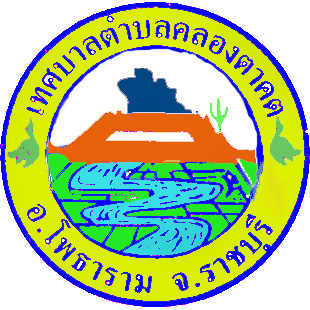 เนื่องด้วยเทศบาลตำบลคลองตาคต    มีความประสงค์แจ้งให้ราษฎรผู้เป็นเจ้าของทรัพย์สินหรือผู้ประกอบการ   ซึ่งมีหน้าที่ต้องชำระค่าภาษีให้ไปติดต่อ ณ สำนักงานเทศบาลตำบลคลองตาคต (ข้างค่ายหลวงบ้านไร่)   เลขที่ ๑๘๗   หมู่ที่ ๓  ต.คลองตาคต  อ.โพธาราม  จ.ราชบุรี  ในวันและเวลาราชการ   เพื่อขอยื่นแบบแสดงรายการและชำระค่าภาษี  ประจำปี พ.ศ.๒๕๕๙  ดังนี้		๑. ภาษีโรงเรือนและที่ดิน รับและยื่นแบบแสดงรายการ(ภ.ร.ด.๒)และรับชำระค่าภาษี ตั้งแต่วันที่ ๔ มกราคม  - ๒๙ กุมภาพันธ์ พ.ศ.๒๕๕๙		๒. ภาษีป้าย รับและยื่นแบบแสดงรายการ(ภ.ป.๑) และรับชำระค่าภาษี ตั้งแต่วันที่ ๔ มกราคม  - ๓๑ มีนาคม พ.ศ.๒๕๕๙๓. ภาษีบำรุงท้องที่ รับชำระค่าภาษี ตั้งแต่วันที่ ๔  มกราคม  - ๓๐  เมษายน พ.ศ.๒๕๕๙(ผู้เป็นเจ้าของโฉนดที่ดินที่ยังไม่ได้ทำการยื่นเอกสารกรุณานำสำเนาโฉนดที่ดินของท่านมาสำรวจเพื่อทำการเสียภาษีในปีพ.ศ.๒๕๕๗ – ๒๕๖๐ )๔. ค่าธรรมเนียมใบอนุญาตให้ใช้สถานประกอบกิจการที่เป็นอันตรายต่อสุขภาพ ประชาชนที่เสียภาษีรายใหม่ให้เสียค่าธรรมเนียมได้ทันที และรายการเก่าให้ชำระค่าธรรมเนียม ก่อนวันและเวลาที่กำหนดไว้ในใบอนุญาตที่ท่านได้ชำระค่าธรรมเนียมในปีที่ผ่านมา หากผู้ใดไม่ชำระค่าธรรมเนียม จะต้องเสียค่าปรับร้อยละ ๒๐ ของจำนวนเงินค่าธรรมเนียม ที่ชำระค่าธรรมเนียมทั้งหมด		ดังนั้น จึงขอแจ้งประชาสัมพันธ์ให้ประชาชนผู้มีหน้าที่เสียภาษีในเขตเทศบาลตำบลคลองตาคตประจำปี พ.ศ.๒๕๕๙ ไปรับและยื่นแบบแสดงรายการและรับชำระค่าภาษี ณ  สำนักงานเทศบาลตำบลคลองตาคต ในวันและเวลาดังกล่าว หากพ้นกำหนดที่ระบุไว้ ท่านจะต้องเสียเงินเพิ่มตามกฎหมายที่กำหนด หากท่านมีข้อสงสัยประการใด โปรดติดต่อสอบถามได้ที่ สำนักงานเทศบาลตำบลคลองตาคต โทร  ๐๓๒-๓๔๘๐๐๔ ต่อ ๒๑ , ๒๒ (ตามวันและเวลาราชการ)***********************๔ มกราคม ๒๕๕๙